Wojewódzka i Miejska Biblioteka Publiczna im. Zbigniewa Herberta w Gorzowie WielkopolskimSprawozdanie merytoryczne z działalności za rok 2023 (część opisowa z załącznikami)Sprawozdanie merytoryczne z działalności za rok 2023 r. do Urzędu Miasta Gorzowa Wielkopolskiego – Wydziału Kultury,sporządzone wg załączników wprowadzonych przez Wydział Kultury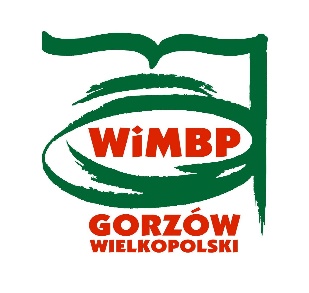 I. SIEĆ PLACÓWEK  MIEJSKICH. STAN ZATRUDNIENIASIEĆ PLACÓWEK MIEJSKICH	W skład placówek sieci miejskiej oprócz bibliotek filialnych wchodzi również Ośrodek Integracji i Aktywności (OIA), który działa na rzecz osób o specjalnych potrzebach,
ze szczególnym uwzględnieniem osób niewidomych i słabowidzących. Gromadzi i udostępnia odpowiedni księgozbiór, m.in. specjalne wydania książek drukowanych dużą, bardzo czytelną czcionką, książki oraz czasopisma drukowane pismem Braille’a, a także publikacje naukowe
i popularnonaukowe, poruszające problematykę niepełnosprawności. OIA posiada również pokaźny zbiór tytułów cyfrowej książki mówionej oraz specjalne urządzenia tzw. czytaki
do odtwarzania książek w formacie MP3. 
 	Obecnie w części miejskiej funkcjonują:Filia nr 1 (F 1) – ul. Kombatantów 2 (Biblioteka dla dzieci i dorosłych)Filia nr 2 (F 2) – ul. Mieszka I 50 (Biblioteka dla dorosłych)Filia nr 3 (F 3) – ul. Boh. Westerplatte 10 (Biblioteka dla dzieci i dorosłych)Filia nr 4 (F 4) – ul. Słoneczna 62 a (Biblioteka dla dzieci i dorosłych)Filia nr 5 (F 5) – ul. Śląska 7 (Biblioteka dla dzieci)Filia nr 6 (F 6) – ul. Śląska 78 (Biblioteka dla dorosłych)Filia nr 7 (F 7) – ul. Krasińskiego 10 (Biblioteka dla dzieci) – w związku ze złymi warunkami sanitarno-lokalowymi działalność filii  zawieszona od dnia 1.08.2023 r. do odwołania (Zarządzenie nr 28/2023 Dyrektora WiMBP im. Z. Herberta z dnia 4 lipca 2023 r.) Filia nr 8 (F 8) – ul. Matejki 38 (Biblioteka dla dorosłych)Filia nr 10 (F 10) – ul. Pomorska 34 (Biblioteka dla dzieci i dorosłych)Filia nr 11 (F 11) – ul. Chełmońskiego 8 (Biblioteka dla dzieci)Filia nr 14 (F 14) – ul. Wróblewskiego 35 (Biblioteka dla dzieci i dorosłych)Oddział Dziecięcy (OD) – ul. Sikorskiego 107 Ośrodek Integracji i Aktywności (OIA) – ul. Sikorskiego 107Zarządzeniem nr 8/2023 Dyrektora Wojewódzkiej i Miejskiej Biblioteki Publicznej 
im. Zbigniewa Herberta w Gorzowie Wielkopolskim wprowadzono w życie z dniem 1 kwietnia 2023 r. nowy Regulamin Organizacyjny WiMBP. Jednocześnie w Załączniku nr 1 do Regulaminu
Organizacyjnego ustalono skróty (jak powyżej) do poszczególnych komórek organizacyjnych. 
	WiMBP nadal obsługuje Punkt Informacji Turystycznej mieszczący się w Bibliotece Głównej, utworzony w 2012 r. na mocy porozumienia z Miastem Gorzów Wielkopolski. STAN ZATRUDNIENIA	Stan zatrudnienia w Wojewódzkiej i Miejskiej Bibliotece Publicznej im. Zbigniewa Herberta w Gorzowie Wielkopolskim na dzień 31.12.2023 wynosił.:  część miejska: 33 osoby = 33 etaty przeliczeniowe,  część wojewódzka: 53 osoby = 52,35 etatów przeliczeniowych.Razem: 86 osób = 85,35 etatów przeliczeniowych.II. GROMADZENIE/ KONTROLA/ SELEKCJA ORAZ  STAN ZBIORÓW BIBLIOTECZNYCHGROMADZENIE ZBIORÓW BIBLIOTECZNYCH – PRZYBYTKIW 2023 r. do zbiorów WiMBP przybyło łącznie 10 661 j. inw. na kwotę
316 915,01 zł (to o 16 721 j. inw. i o 444 179,71 zł mniej w porównaniu do analogicznego okresu roku ubiegłego), w tym:9 488 wol. książek,1 173 j. inw. zbiorów specjalnych. Tabela 1. Przybytki w 2023 r. – część miejska i wojewódzka. Stan na 31.12.2023 r.	Z  ogólnej liczby 10 661  przybytków, 4 918 wol. to nowości wydawnicze pochodzące
z zakupu (w tym 4 731 książek i 187 jedn. inw. zbiorów specjalnych), na które łącznie wydatkowano kwotę 201 182,45 zł. Strukturę zakupu i koszt zakupionych materiałów obrazuje tabela poniżej. Wskaźnik zakupu w 2023 r. wyniósł 4,08 wol. na 100 mieszkańców. Średnia cena książki w 2023 r. wyniosła 40,67 zł.Tabela 2.  Zakup nowości wydawniczych w 2023 r. – część miejska i wojewódzka. Stan na 31.12.2023 Środki finansowe przeznaczone na zakup nowości wydawniczych wyniosły 201 182,45  zł, 
w tym:dotacja miejska: 0,00 zł,dotacja wojewódzka: 90 000,00 zł, dotacja MKiDN: 90 000,00 złśrodki własne WiMBP: 20 018,14 złprogram „Ameryka w twojej bibliotece”: 1 164,31 złW porównaniu do analogicznego okresu roku ubiegłego nastąpił drastyczny spadek zakupu nowości wydawniczych, spowodowany brakiem dotacji miejskiej na zakup nowości dla filii miejskich. Pozostałe przybytki to:dary – książki i zbiory specjalne 4 085 j. inw. zbiory przeinwentaryzowane w obrębie własnych placówek – 1 584 wol. przekazane w zamian za zagubienie lub zniszczenie – 74 wol.Tabela 3. Dary przekazane WiMBP – część miejska i wojewódzkaTabela 4. Zbiory przeinwentaryzowane w obrębie własnych placówek i agend – część miejska i wojewódzkaTabela 5. Zbiory przekazane w zamian za zagubienie lub zniszczenieKONTROLA I SELEKCJA MATERIAŁÓW BIBLIOTECZNYCH	W 2023 r. przeprowadzono kontrole księgozbioru (skontrum) w części miejskiej:Filii nr 11 – ul. Chełmońskiego 8 – w terminie 27 lutego –  3 marca 2023 r. Filii nr 14 – ul. Wróblewskiego 35 – w terminie 20 – 24 marca 2023 r. Filii nr 8 – ul. Matejki 38 – w terminie 15 – 19 maja 2023 r. Filii nr 6 – ul. Śląska 78 – w terminie 12 – 16 czerwca 2023 r. Filii nr 2 – ul. Mieszka I 50 – w terminie 27 – 30 czerwca 2023 r. W części wojewódzkiej przeprowadzono skontrum w następujących agendach:Wypożyczalni Głównej – w terminie: 29 maja – 2 czerwca 2023 r. Dziale Informacyjno-Bibliograficznym – w terminie: 3 – 4 sierpnia 2023 r.Dziale Zbiorów Specjalnych i Oddziale Zbiorów Audiowizualnych – w terminie: 4 – 15 września 2023 r.Dziale Instrukcyjno-Metodycznym – w terminie: 10 października 2023 r.	W ramach selekcji zubytkowano łącznie 10 658 j. inw., w tym w części miejskiej – 6 928  wol. i w części wojewódzkiej 3 695 wol. książek oraz 35 j. inw. zbiorów specjalnych (5 płyt CD i 30 płyt DVD). Tabela 6. Podział ubytków według agend części miejskiej i części wojewódzkiej   STAN ZBIORÓW BIBLIOTECZNYCH 	Ogólny stan zbiorów w bazie komputerowej Wojewódzkiej i Miejskiej Biblioteki Publicznej im. Zbigniewa Herberta na koniec 2023 r. wynosił 505 394 j. inw., w tym:
księgozbiór: 422 774 wol. książek,zbiory specjalne: 53 723 j. inw.,czasopisma: 25 892  (czasopisma nadal w fazie wprowadzania do bazy komputerowej).Tabela 7. Ogólny stan zbiorów – część miejska i wojewódzka. Stan na 31.12.2023 r.III. UDOSTĘPNIANIE ZBIORÓW BIBLIOTECZNYCH/STAN CZYTELNIKÓW/CZYTELNICTWA W części miejskiej zbiory biblioteczne udostępniały wszystkie filie biblioteczne na terenie miasta oraz Ośrodek Integracji i Aktywności mieszczący się w gmachu głównym Biblioteki przy 
ul. Sikorskiego 107. Ponadto OIA udostępniał cyfrowe książki mówione do odtwarzania na tzw. Czytakach, obsługiwał trzy punkty wymiany książki mówionej: Dom Pomocy Społecznej nr 1
i Dom Pomocy Społecznej nr 2 w Gorzowie Wielkopolskim oraz Dom Pomocy Społecznej
w Myśliborzu, jak również oferował usługę „Książka na telefon”.    	W części wojewódzkiej zbiory udostępniano w Wypożyczalni Głównej, Wypożyczalni Naukowej, Oddziale Zbiorów Audiowizualnych, Dziale Zbiorów Specjalnych, Zespole 
Czytelń i Magazynów oraz Dziale Informacyjno-Bibliograficznym wraz z Wypożyczalnią Międzybiblioteczną. Ponadto czytelnicy posiadali możliwość korzystania online ze zbiorów Gorzowskiej Biblioteki Cyfrowej dostępnej na stronie: http://dlibra.wimbp.gorzow.pl, która 5.04.2023 r. została włączona do Federacji Bibliotek Cyfrowych. Oferowano również czytelnikom darmowy dostęp do ponad 200 tys. audiobooków
i ebooków w ramach podpisanej umowy z platformą „Legimi” na płatną (z części wojewódzkiej) usługę dostępu do zasobów „Legimi” (300 kodów dostępowych). Czytelnicy zainteresowani literaturą naukową mogli korzystać z darmowej cyfrowej wypożyczalni międzybibliotecznej książek i czasopism naukowych ACADEMICA dostępnej za pomocą terminalu w zespole Czytelń
i Magazynów. To cyfrowe zbiory  Biblioteki Narodowej ze wszystkich dziedzin wiedzy, również najnowszych, objętych ochroną prawa autorskiego (3 749 172 publikacji).     Tabela 8. Stan czytelników, czytelnictwa i udzielonych informacji. Stan na dzień 31.12.2023 r.    	Nadal widoczna jest tendencja wzrostowa w odnotowanych powyżej danych liczbowych. Szczególne znaczenie ma tu liczba czytelników, liczba odwiedzin, liczba zbiorów wypożyczonych na zewnątrz. Drastyczny spadek odnotowano natomiast w przypadku wypożyczeń oraz udostępnianiu na miejscu czasopism nieoprawnych, co jest efektem rezygnacji z prenumeraty czasopism do części miejskiej. Spadki również odnotowano w liczbie wypożyczonych zbiorów specjalnych i udzielonych informacji.Z uwagi na coroczną reinstalację systemu bibliotecznego Prolib, wszystkie filie miejskie oraz agendy wojewódzkie pracujące w systemie w dniach 19 – 22 czerwca 2023 r. były nieczynne. 
IV. DZIAŁALNOŚĆ KULTURALNO-EDUKACYJNA FERIE ZIMOWE (30 stycznia – 10 lutego 2023) Termin ferii zimowych w województwie lubuskim przypadał od 30 stycznia do 10 lutego.
Co roku Biblioteka przygotowuje program kulturalno-edukacyjny dla dzieci i młodzieży, na który  składają się różnorodne formy pracy, cieszące się zainteresowaniem, m.in.: zajęcia czytelnicze, warsztaty plastyczne, rękodzielnicze, gry, turnieje, konkursy, zabawy integracyjno-relaksacyjne.
 Zajęcia przebiegały pod hasłami:Podróże po Australii i Oceanii – Filia nr 1,Kuźnia talentów – Filia nr 3,EKO fanaberie na ferie – Filia nr 4,Niezwykłe wyprawy z Magicznym domkiem – Filia nr 5,Ferie z Małym Księciem – Filia nr 7,Ale sztos! Scoobiego detektywistyczny nos! – Odział Dziecięcy,Ferie z Nelą – Filia nr 10,Ferie z komiksem – Filia nr 11,Zimowe sposoby na dobry nastrój – Filia nr 14.Ogółem zrealizowano 88 spotkań, w których wzięło udział 871 dzieci.XX TYDZIEŃ BIBLIOTEK ph. „Moja, Twoja, Nasza – Biblioteka!” (8-15 maja 2023)Tydzień Bibliotek – to ogólnopolska akcja społeczna promująca czytelnictwo, popularyzująca biblioteki, ich pracę i osiągnięcia, jako ważnego elementu rozwoju intelektualnego i kulturalnego Polaków. Hasło TB „Moja, Twoja, Nasza – Biblioteka!” miało uświadomić społeczny charakter instytucji, czyli miejsca, które gromadzi społeczność zarówno jako grupę, jak i każdą poszczególną osobę.W ramach akcji odbyły się, m.in.:Otwarcie XX Ogólnopolskiego Tygodnia Bibliotek (online) – transmisja uroczystości Dnia Bibliotekarza i Bibliotek, który odbył się w Gminnym Ośrodku Kultury w Kłodawie. Spotkania w ramach Dyskusyjnych Klubów Książki (DKK). Dyskusje o książkach:„Zabójcza wycieczka” Anny Waligórskiej (F 8),„Królowie życia PRL-u” Iwony Kienzler (F 10),„10 minut i 38 sekund” Elif Shafak (F 3).Szydełkowe raczkowanie – warsztaty dla dorosłych (F 1).Prześwietlenia – wystawa malarstwa Urszuli Juzyszyn-Prusak (F 2).Poznajcie Bibliotekę na Piaskach – rozgrywki gier planszowych oraz otwarta lekcja biblioteczna w formie zadań i rywalizacji (F 3). Kartka okolicznościowa dla biblioteki – rozstrzygnięcie konkursu plastycznego dla przedszkolaków (F 4). Lokomotywa Pana Tuwima – rozstrzygnięcie XVI edycji konkursu plastyczno-recytatorskiego z okazji 70. rocznicy śmierci pisarza w ramach cyklu „Poeci dzieciom” (F 5). Szydełkowe zakładki do książek – warsztaty rękodzielnicze poprowadziła Bożena Radej – pasjonatka szydełkowania, prac na drutach, wyszywania obrazów i zdobienia przedmiotów techniką Découpage (F 6). Klub przyjaciół książki – zajęcia czytelnicze dla grupy przedszkolaków (F 14).Dlaczego biblioteka jest dla mnie? – warsztaty literacko-plastyczne dla osób o specjalnych potrzebach (F 7).Na tropie emocji z książką – warsztaty edukacyjno-literackie z elementami biblioterapii dla przedszkolaków (F 11).Jestem czytelnikiem – zajęcia dla dzieci z Przedszkola Miejskiego nr 22 (F 1).Spotkanie z Przemysławem Wechterowiczem – autorem książek dla dzieci (F 4).Skrzydła wyobraźni – spotkanie czytelniczo-integracyjne dla polsko-ukraińskiej grupy przedszkolnej (F 7). Na szczęście – czyli jak czerpać radość z codzienności – warsztaty poprowadziła Olga Smolec-Kmoch należąca do Nieformalnej Grupy Literackiej Płóczkowe Dziewczęta (F 2).Lesie. Ojcze mój – 15. edycja konkursu recytatorskiego wierszy cygańskiej poetki  Bronisławy Wajs Papuszy dla młodzieży (F 8).Makrama dla początkujących – warsztaty rękodzieła dla dorosłych (F 14).Wejdź w to z nami, zalicz essę z wikingami! – warsztaty dla dzieci (OD).Ogółem w trakcie TB w 27 wydarzeniach udział wzięło 501 uczestników.XXII OGÓLNOPOLSKI TYDZIEŃ CZYTANIA DZIECIOM ph. „Książka jest jak ogród” (1 – 7 czerwca 2023) Ogólnopolski Tydzień Czytania Dzieciom to kampania Fundacji ABC XXI „Cała Polska czyta dzieciom” krzewiąca czytelnictwo. Promuje ona wartościową literaturę dla dzieci i młodzieży, prowadząc Złotą Listę książek, tworząc własne książki i organizując m.in. Konkurs Literacki
im. A. Lindgren na współczesną książkę dla dzieci i młodzieży. W kampanii każdego roku udział bierze wiele bibliotek w kraju. Hasło „Książka jest jak ogród” zostało zainspirowane starym chińskim przysłowiem „Książka jest jak ogród, który można włożyć do kieszeni”.W gorzowskich filiach bibliotecznych odbył się cykl spotkań czytelniczych dla dzieci:  Znacie? To posłuchajcie … – głośne czytanie z udziałem Bogumiły Manulak, przewodniczącej gorzowskiego Oddziału Stowarzyszenia Bibliotekarzy Polskich – F 5 (2.06.2023).Głośne czytanie z udziałem Katarzyny Chorążyczewskiej – pracownikiem Muzeum Lubuskiego im. Jana Dekerta w Gorzowie Wielkopolskim – F 10 (2.06.2023) (ogród muzealny).Głośne czytanie z udziałem Marty Liberkowskiej – Dyrektor Wydziału Promocji
i Informacji  Urzędu Miasta Gorzowa Wielkopolskiego – F 10 (2.06.2023).Czytanie pod chmurką – piknik literacko-animacyjno-plastyczny w ramach cyklu „Rodzinne soboty u Herberta” – OD (3.06.2023).No to gramy/ Тож цавайте пограсмо – rozgrywki gier planszowych dla dzieci i młodzieży obcojęzycznych wraz z rodzicami. Głośne czytanie w formie teatrzyku kamishibai 
F 3 (3.06.2023).Zmalujmy wiersz – warsztaty plastyczne pod kierunkiem ilustratorki Pauliny Wesołowskiej
– F 7 (5.06.2023).Głośne czytanie z udziałem Romana Błaszczaka, dziennikarza Radia Plus Gorzów
– OD (5.06.2023).Głośne czytanie z udziałem Wiesławy Sabiłło, emerytowanej bibliotekarki – F 14 (5.06.2023).Głośne czytanie z udziałem Teresy Zawal, ogrodniczki – F 4 (5.06.2023).Głośne czytanie z udziałem czytelników Filii nr 10 – F 10 (5.06.2023).Doniczka z recyklingu – zajęcia z cyklu „Coś z niczego? Nic prostszego!” dla sympatyków rękodzieła od lat 7 – F 4 (5.06.2023).Głośne czytanie z udziałem Moniki Żołądziejewskiej – pracownika Biblioteki Pedagogicznej Wojewódzkiego Ośrodka Metodycznego w Gorzowie Wielkopolskim – F 11 (6.06.2023).
 Znacie? To posłuchajcie… – głośne czytanie z udziałem Mirosławy Winnickiej, kierownika Urzędu Stanu Cywilnego w Gorzowie Wielkopolskim i Oskara Kaczmarczyka, menagera ds. promocji kultury w gminie Lubiszyn – F 5 (6.06.2023).Zagubieni w kosmosie – zajęcia animacyjno-czytelnicze dla dzieci w wieku 2-3 lat, nieobjętych edukacją przedszkolną w ramach cyklu „Od zabawy i słuchania do czytania” – OD (6.06.2023).Spotkanie z pisarzem Marcinem Pałaszem – autorem książek dla dzieci i młodzieży, połączone z wernisażem wystawy pokonkursowej pt. „Najpiękniejsze baśnie Australii i Oceanii – spotkanie w ramach projektu Dyskusyjne Kluby książki – F 1 (6.06.2023).Zagubieni w kosmosie – zajęcia animacyjno-plastyczne dla dzieci obcojęzycznych do 6 roku życia w ramach cyklu „Kolorowe sylaby” – OD (7.06.2023).Głośne czytanie z udziałem Sebastiana Kalinieckiego, pedagoga, miłośnika natury
i muzyki etnicznej, twórcy instrumentów i magicznych opowieści o innych kulturach, obyczajach, autora projektu „Rytmy przyjazne z Natury” – F 3 (7.06.2023).Ogółem w 18 spotkaniach uczestniczyło 553 dzieci.WAKACJE W TĘCZOWYCH BIBLIOTEKACH 2023 ph. „Wakacyjny przystanek: BIBLIOTEKA” (3 lipca
– 31 sierpnia 2023)Podczas dwóch wakacyjnych miesięcy biblioteki dla dzieci zaoferowały najmłodszym czytelnikom program edukacyjno-kulturalny, obejmujący inspirowane literaturą działania twórcze i artystyczne: warsztaty plastyczne, rękodzielnicze, spotkania literackie, zajęcia animacyjne, zagadki, quizy, zabawy  integracyjne. Uczestnicy zajęć spędzili czas wolny od nauki
w bibliotece, aktywnie i kreatywnie rozwijając swoje pasje i zainteresowania. W sieci ryba siedzi: Neptun i jego trójząb; Na dnie morza; Popłyniemy w świat; Centrala rybna; Marynarze i piraci – F.4/Biblioteka Ducha Bajducha (3-7.08.2023).Letnio w etno: Moja, twoja, nasza jaskinia; Polowanie na mamuty; Malowidła ścienne; Podróż z Flinstone’ami; Wiem, że nic nie wiem – F.3/Biblioteka Kota Filemona
(10-14.07.2023).Lato wodami szemrzące…: Woda to życie; Polskie rzeki i jeziora; Fauna i flora wód polskich; Woda największe bogactwo świata; Piknik nad wodą – F.10/Borejkowo (17-21.07.2023).Ale Meksyk!: W podróży po Meksyku; Dia de Muertos; Mariachi – symbol Meksyku od kołyski aż po grób; Taniec w chmurach; Hola! - baw się z nami – F.1/Biblioteka Plastusia (24-28.07. 2023).Bajkowy labirynt z Kubusiem Puchatkiem: Zagadkowe pomysły; Fantazyjna podróż; Temperamenty mieszkańców Stumilowego Lasu; Teatralnie…; W sieci wyobraźni – F.11/Biblioteka Wróbelka Elemelka (31.07.- 4.08.2023).Miasta z tradycją i legendą: Warszawa – miasto Warsa i Sawy; Toruń pachnący piernikami; Kraków – gród żarłocznego smoka; Gdańsk – miasto władcy mórz; Poznań i uciekające koziołki; Wrocław – tu mieszkają krasnoludki – F.5/Biblioteka Reksia (7 11.08.2023).Zakątek dobrej zabawy: Tajemnice detektywa; Eksperymentuj z nami; Aktywnie
i twórczo; Pomysł na nudę; Balonowe cudaki – F.14/Biblioteka Koszałka Opałka (14-18.08.2023).Antycznie – fantastycznie!: W starożytnym Egipcie; W starożytnej Grecji; W starożytnym Rzymie; Śladami historii – OD/Biblioteka Pana Kleksa (21-25.08.2023).W 52 wydarzeniach uczestniczyło 606 młodych czytelników.DYSKUSYJNE KLUBY KSIĄŻKISpośród 24 funkcjonujących dyskusyjnych klubów książki, 18 działa w sieci miejskiej.

 Tabela 10. Liczba spotkań i frekwencja w dyskusyjnych klubach książki. Stan na dzień 31.12.2023 r.          W roku 2023 w ramach realizowanego programu DKK/Instytut Książki, z najmłodszymi czytelnikami spotkali się autorzy książek dla dzieci: Przemysław Wechterowicz  (11 maja 2023), Anna Czerwińska-Rydel (22 maja 2023), Marcin Pałasz (6 czerwca 2023). Dorośli czytelnicy mieli możliwość uczestniczyć w spotkaniach z: Piotrem Gąsowskim (18 września 2023), Sylwią Chutnik (25 września 2023), Wojciechem Tochmanem (23 października 2023) oraz w ramach
V Lubuskiego Festiwalu Słowa. Warto czytać nad Wartą z: Dorotą Karaś i Markiem Sterlingowem, Joanną Kuciel-Frydryszak, Wacławem Radziwinowiczem, Martyną Jakubowicz (25 listopada 2023).[Szczegółowy wykaz przedsięwzięć kulturalno-edukacyjnych w załączniku nr 1]
V. DZIAŁANIA NA RZECZ MIASTA GORZOWA I REGIONU (poza częścią miejską). Wybór:SESJE NAUKOWE - NOWA MARCHIA - PROWINCJA ZAPOMNIANA - ZIEMIA LUBUSKA - WSPÓLNE KORZENIE dr Michał Gierke z Książnicy Szczecińskiej – „Nowomarchijczycy w szczecińskim Pedagogium Książęcym (1543–1666)” (25.01.2023).dr Paweł Migdalski z Uniwersytetu Szczecińskiego – „ O konieczności powrotu do badań milenijnych w związku z aktualnymi i zbliżającymi się rocznicami” (1.02.2023).dr Krzysztof Wroński – „Architektura obronna joannitów w biskupstwie lubuskim
(do połowy XVI w.)” (27.03.2023).prof. Edward Rymar – „Ziemie kasztelanii santockiej obszarem rywalizacji Barnima I 
z Piastami”. Jubileusz 20-lecia cyklu Nowa Marchia – prowincja zapomniana – Ziemia Lubuska – wspólne korzenie”. Wykład połączony z promocją książki E. Rymara pt. „Barnim I. Książę Słowian na Pomorzu (ok. 1220/21–1278)” (12.04.2023).Julia Bork  – „Wokół historii i pamięci. Najnowsze projekty w gminie Słońsk" (19.05.2023). prof. dr hab. Stanisław Rosik z Uniwersytetu Wrocławskiego ">>Północny książę<<. Wkład Bolesława Krzywoustego w tworzenie kręgu cywilizacji europejskiej na Pomorzu
i Połabiu. Wokół początków diecezji lubuskiej" (22.06.2023). Paweł Andres – „Puszcza Notecka – nie tylko DRZEWA” (11.09.2023).dr Katarzyna Zielińska – „Zbąszynek – dziecko granicy. Kilka słów o historii miasta w setną rocznicę założenia” (16.10.2023).dr Dariusz Piasek – „Średniowieczne kamienne kościoły na Pomorzu Szczecińskim
i w Nowej Marchii” (24.11.2023).Zbigniew Rokita – „Odrzania. Podróż po Ziemiach Odzyskanych”. Wykład połączony
z promocją najnowszej książki autora, laureata Nagrody Literackiej NIKE 2021. (12.12.2023).WYKŁADY/PROMOCJE KSIĄŻEK/KONFERENCJE NAUKOWE/SEMINARIA„Willa Lehmanna” – promocja książki dra Matthiasa Lehmanna (30.01.2023).„Pochwała Lubniewki” – promocja książki Zbigniewa Czarnucha (21.02.2023). Z Torunia do gwiazd. Mikołaj Kopernik w zbiorach ikonkograficznych Książnicy Kopernikańskiej – wykład Aleksandry Męczekalskiej połączony z wystawą z okazji 550. rocznicy urodzin polskiego astronoma (4.04.2023)Łączy nas literatura i historia. Hans Fallada po dwóch stronach granicy – konferencja naukowa (18.04.2023).Tatarzy na ziemiach zachodnich i północnych Polski po 1945 roku – konferencja naukowa (25.08.2023). Czarownice, smoki, zmory z legend gorzowskich straszne upiory – warsztaty dla młodzieży w ramach obchodów Europejskich Dni Dziedzictwa 2023 ph. „Żywe dziedzictwo – tradycje od pokoleń” (14.09.2023). Ocalone. Utracone. Zbiory bibliotek publicznych ziem zachodnich i północnych Polski po II wonie światowej – konferencja naukowa (29.09.2023). Drzewa i krzewy Edukacyjnego Parku Dendrologicznego PTTK w Mościcach – promocja książki Zbigniewa Rudzińskiego (24.10.2023)„Dziedzictwo Ziemi Lubuskiej. Dzieje i kultura” – promocja książki pod red. Bogumiły Bury i Małgorzaty Szymczak (17.11.2023).Wpływ anglicyzmów na współczesny język polski – wykład prof. dra hab. Jana Miodka (23.11.2023).Dlaczego w grudniu jemy pączki, czyli o chanuce, żydowskim kalendarzu i społeczności żydowskiej we współczesnej Polsce – wykład Dagmary Mańki-Wizor, specjalistki
ds. naukowych z Muzeum Historii Żydów Polskich Polin (7.12.2023).WYSTAWY32 SZTUKI – wystawa fotografii artystycznej Michała Rybczyńskiego (21.01.2023).Akwarele – wystawa prac Leszka Błażewicza (2.02.2023).Wystawa prac dwupokoleniowej rodziny artystycznej: Juliusza Piechockiego oraz jego córek: Anny i Ewy (14.04.2023).Cyganie na Ziemi Lubuskiej. Historia wiatrem i obrazem pisana – wstawa połączona
z mini koncertem na harfę Patrycji Mroczek-Wajs (20.04.2023).Malarstwo – wystawa obrazów Romana Picińskiego (19.05.2023).Akwarele gorzowskie i nie tylko – wystawa prac Klaudiusza Pohla (6.06.2023).Woodstok PoLandRock – wystawa fotografii Bogdana Blocha (16.06.2023).Wystawa rysunków Włodzimierza Korsaka ze zbiorów Henryka Leśniaka, prezesa gorzowskiego Oddziału PZŁ i Zdzisława Kokrzewy (6.10.2023).Historie gorzowskich rodzin. Rodzina Wójcik – wystawa pamiątek rodzinnych, zdjęć, dokumentów, przedmiotów codziennego użytku zebranych i opisanych przez dr Katarzynę Wójcik, potomkinie osób, które uczestniczyły w powojennym życiu Gorzowa, przyczyniały się do odbudowy kościołów, prowadziły sklepy (25.10.2023).Odlot. Obiekty – instalacja – wystawa prac Michała Bajsarowicza (9.11.2023).Kobieta prawdziwa – wystawa malarstwa Żanety Chłostowskiej-Szwaczki (17.11.2023).KONCERTY/RECITALEMiłość niejedno ma imię – koncert walentynkowy w wykonaniu kapeli Retro przeplatany romskimi tańcami w wykonaniu członkini zespołu Czerwona Kalina (14.02.2023).Podróż muzyczna od baroku do neoromantyzmu – koncert fortepianowy w wykonaniu: Ilony Kępczyńskiej, studentki I roku Akademii Muzycznej im. Ignacego Jana Paderewskiego
w Poznaniu oraz Amadeusza Maksymiuka, ucznia Ogólnokształcącej Szkoły Muzycznej II st. im. Jadwigi Kaliszewskiej w Zespole Szkół Muzycznych w Poznaniu, w ramach cyklu „Słowo i muzyka” (22.02.2023).Być jak Wieniawski – koncert kameralny na skrzypce i fortepian, wykonawcy: Jakub Staszel i Yang Xu-Czaja (15.03.2023).Refleksje wokół Stanisława Moniuszki – koncert fortepianowy w wykonaniu pianistów
z Chin: Chen Jilin i Li Xianze w ramach cyklu „Słowo i muzyka” (14.06.2023).Święto Niepodległości – koncert pieśni patriotycznych w wykonaniu chóru Cantabile Miejskiego Centrum Kultury pod dyrekcją Jadwigi Kos (13.11.2023).koncert jazzowy zespołu Blue Weather (III Ogólnopolski Konkurs Fraszki im. Jana Grossa) (17.11.2023).Narodowy Dzień Zwycięskiego Powstania Wielkopolskiego – prezentacja polskich pieśni patriotycznych w wykonaniu Orkiestry Dętej OSP Siedlice pod kierunkiem Grzegorza Krzeskiego (27.12.2023).GALERIA SZTUKI REGIONALNEJ (zabytkowa willa Hansa Lehmanna)	Galeria Sztuki Regionalnej funkcjonuje od 2016 r. Można zwiedzać prace malarskie, rzeźbiarskie oraz graficzne gorzowskich i regionalnych artystów m.in. Andrzeja Gordona, Anny Szymanek, Zofii Bilińskiej, Wojciecha Plusta, Zbigniewa Olchowika, Jerzego Gąsiorka, Juliusza Piechockiego, Romana Picińskiego, Józefa Kodzia, a także Romany Kaszczyc, Stanisława Mazusia, Michała Bajsarowicza, Agaty Kaczuk-Jagielnik, Iwony Markowicz-Winieckiej, Ireny Smoleń,  Leszka Harasimowicza. Zasadniczą część ekspozycji stanowią depozyty od artystów.LUBUSKA BIBLIOGRAFIA REGIONALNA (baza w systemie komputerowym)	Lubuska Bibliografia Regionalna tworzona jest od 2011 r. Jej zakres tematyczny 
jest wszechstronny, gdyż uwzględnia materiały ze wszystkich dziedzin wiedzy dotyczące regionu, jego historii, kultury, literatury, gospodarki, polityki i środowiska geograficznego. Uwzględnia również publikacje dotyczące powiatów północnej części województwa lubuskiego: gorzowskiego, międzyrzeckiego, strzelecko-drezdeneckiego, sulęcińskiego, słubickiego oraz historycznego terenu Nowej Marchii wraz z Ziemią Torzymską i pograniczem lubusko-pomorsko-wielkopolskim. Rejestruje opisy bibliograficzne różnego typu dokumentów: wydawnictwa zwarte (książki) i ich fragmenty (rozdziały, rozprawy z prac zbiorowych), artykuły z czasopism lokalnych, regionalnych oraz zbiory specjalne (dokumenty kartograficzne, graficzne, dokumenty życia społecznego). Bibliografia dostępna jest online na stronie internetowej Biblioteki Herberta
w zakładce Lubuska Bibliografia Regionalna.	W 2023 r. baza Lubuskiej Bibliografii Regionalnej powiększyła się o 1 463 rekordy bibliograficzne (o 640 rekordów więcej niż w analogicznym okresie roku 2022).	Ogólny stan bazy na dzień 31.12.2023 r. wynosi 44 629 rekordów bibliograficznych.MULTIMEDIALNA ENCYKLOPEDIA GORZOWA WIELKOPOLSKIEGO  	Co roku powiększa się zawartość Multimedialnej Encyklopedii Gorzowa Wielkopolskiego, dostępnej pod adresem https://encyklopedia.wimbp.gorzow.pl lub na stronie internetowej WiMBP – https://www.wimbp.gorzow.pl.Tabela 11. Zawartość Multimedialnej Encyklopedii Gorzowa Wielkopolskiego. Stan na 31.12.2023 r. 	Prace nad Multimedialną Encyklopedią Gorzowa Wielkopolskiego wymagają stałej aktualizacji już wprowadzonych haseł. W 2023 r. uaktualniono i uzupełniono o dodatkowe informacje 299 haseł. W 2023 r. zanotowano 81 460 odsłon na portalu MEG (o 24 615 odsłon więcej
w porównaniu do analogicznego okresu roku ubiegłego). PEGAZ LUBUSKIW 2023 roku odbyły się promocje kolejnych numerów „Pegaza Lubuskiego”: 1(92)2023; 2(93)/2023; 3(94)/2023; 4(95)/2023 połączone z promocjami książek autorów gorzowskich
i regionalnych:spotkanie z Magdaleną Turską autorką książki pt. „Szczęśliwostki” (23.03.2023)spotkanie z Marią Borcz autorką tomiku poezji pt. „W pułapce miejsca i czasu” (29.06.2023)spotkanie z Jerzym Alskim (28.09.2023)spotkanie z Danutą Szulczyńską-Miłosz autorką książki pt. „Eratosfera”SEKCJA CYGANOLOGICZNA – INSTYTUT PAPUSZY (powołana 2.04.2019 r.)w ramach działalności Sekcji Cyganologicznej-Instytutu Papuszy 20 kwietnia 2023 r.
z okazji Międzynarodowego Dnia Romów odbył się wernisaż wystawy pt. „Cyganie na Ziemi Lubuskiej. Historia wiatrem i obrazem pisana”. Otwarcie wystawy poprzedziły warsztaty dla młodzieży nt. kultury i obyczajów romskich z udziałem sióstr Roksany
i Patrycji Mroczek-Wajs.LUBUSKIE WAWRZYNY Uroczysta gala konkursu, którego współorganizatorem jest Biblioteka Herberta, odbyła się 23 lutego 2023 r. w  WiMBP im. C. Norwida w Zielonej Górze. Lubuski Wawrzyn Literacki (29. edycja) – Srebrne Pióro i nagrodę pieniężną w kategorii proza otrzymał Waldemar Szymczak za książkę pt. „Odwyk [z] dorosłości”, Srebrne Pióro
i nagrodę pieniężną w kategorii poezja otrzymał Michał Banaszak za tomik „Exit”.Lubuski Wawrzyn Naukowy (18. edycja) – Srebrne Pióro i nagrodę pieniężną otrzymał:
Karol Siemaszko za publikację pt. „Wymiar sprawiedliwości w sprawach karnych na tzw. Ziemiach Odzyskanych w świetle orzecznictwa sądów okręgowych w Zielonej Górze
i Głogowie z siedzibą w Nowej Soli w latach 1945-1950”.Lubuski Wawrzyn Dziennikarski (9. edycja) – otrzymał Zbigniew Borek za materiały publikowane w tygodniku Polityka 9-15.03.2022): „Niechęć do kwadratu”, „Witajcie
w Nibylandii”, „Żaden pożytek z tego wirusa”, „Żrąca miłość”.Dyplom Honorowy za całokształt twórczości  otrzymali Jerzy Gąsiorek, Barbara Iskra-Kozińska oraz Maria Szafran.Dyplom oraz nagrodę Rektora AJP za Debiut Literacki (Srebrne Sokole Pióro) zdobyła Monika Dziuba vel Maurycy Dudek za powieść pt. „Przyzwoici ludzie”.Dyplom za walory edytorskie przyznano za tomik „Zostań” Jerzego Hajdugi oraz za książkę „Na skrzydłach. O ludziach, ptakach i radości życia” Macieja Zdziarskiego.Dyplom za najlepszą książkę popularnonaukową 2022 – nagroda Rektora UAM
w Poznaniu i Małe Srebrne Pióro otrzymał: Przemysław S. Karwowski autor publikacji
pt. „Vademecum winiarstwa na Ziemi Lubuskiej”.Laureatem Nagrody Czytelników został Dariusz A. Rymar za publikację pt. „Nie ma wolności bez Solidarności. Demonstracja z 31 sierpnia 1982 roku w Gorzowie Wielkopolskim – geneza, przebieg i następstwa”.INNE„900-lecie ustanowienia biskupstwa lubuskiego 1124/25-2024” – kontynuacja rozpoczętego w styczniu 2022 r. projektu regionalisty Zbigniewa Czarnucha – prezesa Klubu Regionalistów, działającego przy Wojewódzkiej i Miejskiej Bibliotece Publicznej im. Zbigniewa Herberta. Projekt ma na celu przybliżenie dziejów biskupstwa lubuskiego, istniejącego od XII do połowy XVI wieku, jako okresu wielkich przeobrażeń. Na stronie internetowej i Facebooku bibliotecznym co tydzień zamieszczane są informacje dotyczące działań w ramach projektu, pisemne relacje z wyjazdów członków Klubu Regionalistów oraz ciekawostki dotyczące regionu. Od rozpoczęcia projektu ukazało się 31 gawęd pod wspólnym tytułem „Opowiastki kościelne” autorstwa Zbigniewa Czarnucha oraz 10 fotoreportaży autorstwa Anny Kowali-Nadolnej i Zbigniewa Czarnucha. Na 9 maja 2024 roku w Bibliotece Herberta zaplanowano polsko-niemiecką konferencję naukową pod tym samym tytułem.Lubuski Piknik Zdrowia – kolejna edycja pikniku, na którym zaprezentowano zbiory
o tematyce zdrowotnej z Wypożyczalni Naukowej oraz ofertę kulturalno-edukacyjną Filii nr 3. Organizator wydarzenia: Urząd Marszałkowski Województwa Lubuskiego w Zielonej Górze (18.06.2023). Letnie czytanie – na dziedzińcu Zamku Książąt Lubomirskich w Lubniewicach wiersze Wisławy Szymborskiej, literackiej patronki roku 2023 czytała Małgorzata Kocik, tło muzyczne: Arleta Gredka – skrzypce, Paweł Gredka – gitara (9.07.2023).Letnie czytanie – na dziedzińcu Pałacu w Gliśnie poezję dwudziestolecia międzywojennego czytała Marzena Wieczorek, aktorka teatru im. J. Osterwy w Gorzowie Wielkopolskim (23.07.2023).Narodowe Czytanie – po raz kolejny Biblioteka Herberta wzięła czynny udział w 12. edycji ogólnopolskiej akcji czytelniczej pod egidą pary prezydenckiej. W 2023 r. lekturą, którą
w Parku Wiosny Ludów przy pomniku romskiej poetki Papuszy czytali zaproszeni goście była powieść Elizy Orzeszkowej pt. „Nad Niemnem” (9.09.2023).Cafe Wenecja – spotkania wspomnieniowe o Gorzowie lat sześćdziesiątych
(15 i 22.09.2023). Poczytalnie – akcja bookcrossingowa, w trzech gorzowskich przychodniach lekarskich,
w których WiMBP w porozumieniu z kierownictwem przychodni zorganizowała kąciki czytelnicze (regał, wielkoformatowa tablica informacyjna) i sukcesywnie dostarcza książki dla dzieci i dla dorosłych. W 2023 r. w ten sposób uwolniono 500 egzemplarzy książek.VI Gorzowska Herbertiada ph. „Doświadczenie amerykańskie w poezji Herberta” – warsztaty dla młodzieży, wykład poświęcony twórczości patrona gorzowskiej biblioteki, monodram pt. „Ostatnie tango z Herbertem” w wykonaniu Przemysława Tejkowskiego (27.10.2023).III Ogólnopolski Konkurs Literacki im. Jana Grossa – uroczyste rozstrzygnięcie konkursu, połączone z wręczeniem nagród laureatom (17.11.2023).V Lubuski Festiwal Słowa. Warto czytać nad Wartą – festiwal literacko-czytelniczy (25.11.2023).Spotkanie z Reportażem Radiowym – reportaż Izabeli Patek o Andrzeju Batorze, śpiewaku, barytonie (28.11.2023).DZIAŁANIA ONLINELubuskie rozmowy u Herberta – cykl debat przygotowany we współpracy z Regionalnym Ośrodkiem Debaty Międzynarodowej oraz Polskim Towarzystwem Historycznym Oddział Gorzów Wielkopolski, w których podejmowane są współczesne problemy współpracy międzynarodowej, jak również ich historycznych konotacji. W roku 2023 powstało 6 odcinków:200 lat niepodległości Brazylii cz. 1200 lat niepodległości Brazylii cz. 2550. rocznica urodzin Mikołaja KopernikaRocznica powstania w Getcie WarszawskimLodołamaczka. Swiatłana CichanouskaEdward Gierek i jego epokaPan Cogito w Gorzowie – cykl rozmów poświęconych związkom patrona Wojewódzkiej
i Miejskiej Biblioteki Publicznej w Gorzowie Wielkopolskim, Zbigniewa Herberta z naszym miastem. Zbigniew Herbert został zatrudniony przez Irenę Byrską na stanowisku kierownika literackiego w Teatrze im. Juliusza Osterwy w latach 1964-66. Śladami poety podążają Agnieszka Kopaczyńska-Moskaluk – redaktorka naczelna „Pegaza Lubuskiego”
i prezeska gorzowskiego oddziału Polskiego Związku Literatów oraz dyrektor WiMBP - Sławomir Szenwald. W roku 2023 powstały dwa odcinki:Modlitwa Pana Cogito – podróżnika„II duomo” Zbigniewa HerbertaVI. DZIAŁALNOŚĆ WYDAWNICZA 	W 2023 r. WiMBP wydała: cztery numery czasopisma literackiego „Pegaz Lubuski”: nr 1 (92)/2023; nr 2 (93)/2023;
nr 3 (94)/2023; nr 4 (95)/2023,„Grossowanie, czyli fraszkowanie” – pokonkursowe wydawnictwo w ramach III Ogólnopolskiego Konkursu Literackiego im. Jana Grossa, „Bibliotekarz Gorzowski” – czasopismo w wersji elektronicznej.VIII. DOSKONALENIE ZAWODOWE (pracownicy części miejskiej)Co nowego w książkach? Spotkanie z wydawcami – webinarium (Wydawnictwo Azymut)
– 1 osoba, (25.01.2023).Eksperymenty w bibliotece – warsztaty online z animatorami Smartbee Club (Wydawnictwo Azymut) – 2 osoby (26.01.2023). Bajkoterapia w procesie wspierania rozwoju dziecka – szkolenie online (SBP) – 1 osoba (15.02.2023). Rok Szymborskiej w bibliotece – spotkanie online z Michałem Rusinkiem (Wydawnictwo Azymut)
– 2 osoby (20.02.2023).Architektura współczesnych bibliotek. Spotkanie z Grzegorzem Kłodą (GK-Atelier) – szkolenie online (Fundacja Good Culture) – 1 osoba (21.02.2023).Lada biblioteczna i jej rola w bibliotece. Jak zorganizować przestrzeń, by być dobrze odbieranym – szkolenie online (Fundacja Good Culture) – 1 osoba (22.03.2023).Kierunek: RELACJE. O dobrej współpracy z młodzieżą w bibliotece – webinarium (FRSI)
– 3 osoby (22.03.2023).Tydzień Bibliotek 2023 – webinarium na temat tegorocznej akcji Tydzień Bibliotek (SBP)
– 1 osoba (3.04.2023).Literatura w akcji! Kreatywne warsztaty z książką – warsztaty online pod kierunkiem Igi Fijałkowskiej (Wydawnictwo Dwie Siostry) – 1 osoba (12.04.2023).Kanon lektur szkolnych w bibliotece – warsztaty online z Babą od polskiego (Wydawnictwo Azymut) – 1 osoba (12.04.2023).IBUK Libra w bibliotece – warsztaty online dla bibliotekarzy (Wydawnictwo Azymut)
– 1 osoba (25.04.2023).Literatura w akcji! – spotkanie online z Biserką Cejovic, pisarką dziecięcą (Wydawnictwo Dwie Siostry) – 2 osoby (9.05.2023).Kopernik, Fredro i inni Nieprzeciętni – warsztaty online (Wydawnictwo Azymut) – 1 osoba (16.05.2023).Nowe funkcje Canvy 2023 – warsztaty online (Good Books) – 6 osób (17.05.2023).Wielojęzyczność w przestrzeni publicznej. Śląsk i Łużyce na tle krajowym i europejskim. Szkolnictwo mniejszości narodowych i etnicznych. Aspekty historyczne, społeczne
i językowe publicznej – konferencja. Referat pt. „Akulturacja i immersja językowa dzieci uchodźczych z Ukrainy determinantem wielojęzyczności” (Opole, Instytut Śląski) – 1 osoba (17-18.05.2023).Na co zwrócić uwagę aranżując małą bibliotekę/filię biblioteczną? – webinarium
z Grzegorzem Kłodem (Fundacja Good Books) – 2 osoby (23.05.2023).Książka w rozwijaniu kreatywności i przedsiębiorczości dzieci i młodzieży – szkolenie online (SBP)
– 1 osoba (23.05.2023).Jak angażować młodzież w tworzenie archiwum społecznego? – webinarium z Moniką Sobczak-Waliś (Good Books) – 1 osoba (31.05.2023).Baśnie i bajki jako przedmiot interdyscyplinarnych badań naukowych – VI Ogólnopolska Konferencja Naukowa online. Referat pt.: „Kolorowe sylaby z akcentem na żółte i niebieskie – biblioterapia
w praktyce” (Fundacja TYGIEL) – 1 osoba (1.06.2023).Biblioteka w zasięgu pokolenia ALFA – cykl 7 szkoleń dla bibliotekarzy (w WiMBP) – 1 osoba (5-29.06.2023).Książka uczy, bawi, wychowuje. Twórcze metody pracy z dziećmi w bibliotece  – szkolenie online (SBP) – 2 osoby (19.06.2023).Dzieci, młodzież i dorośli w kontekście migracji, uchodźctwa i traumy wojennej – wyzwania
i zadania edukacji – XV konferencja z cyklu Edukacja międzykulturowa. Referat pt.: „In(eks)kluzja dzieci uchodźczych z Ukrainy w instytucjach kultury na przykładzie gorzowskiej Książnicy” (Uniwersytet w Białymstoku) – 1 osoba (18-19.09.2023).Praktyczne aspekty zarządzania strategicznego w bibliotekach. Zarządzanie zmianą – konferencja dla bibliotekarzy (Biblioteka Miejska, Mediateka Memo, Łódź) – 4 osoby
(19-20.10.2023).Pedagogika dziecka. Jakość edukacji w warunkach wzrastającej multikulturowości
i unifikacji – IV Międzynarodowa konferencja naukowa. Referat pt.: „Rola bibliotek
w edukacji dzieci uchodźczych z Ukrainy – wyzwania, problemy, perspektywy” (Uniwersytet Zielonogórski) – 1 osoba (27-28.112023).Biblioteki wobec współczesnych wyzwań edukacji międzykulturowej – konferencja online (Centrum Informacji Naukowej i Dialogu Kulturowego. Referat pt.: „Działalność kulturalna bibliotek formą koncyliacyjną odbiorców wielokulturowych” (Bydgoszcz) – 1 osoba (29.11.2023).Zdrowie w perspektywie pedagogicznej. Interdyscyplinarność czy transdyscyplinarność
– możliwości i obawy – VI Ogólnopolska Konferencja Naukowa. Referat pt.: „Multilateralne deprywacje przymusowych migrantów a zdrowie psychiczne dzieci z Ukrainy” (AJP, Gorzów Wielkopolski)
– 1 osoba (7.12.2023).W 26 szkoleniach uczestniczyło 41 osób (niektórzy pracownicy w kilku różnych)IX. ZADANIA NIEZREALIZOWANE Z zaplanowanych na rok 2023 nie zrealizowano następujących zadań:Filia nr 3 – ul. Boh. Westerplatte 10Czytanie na dywanie – mimo akcji promocyjnej odzew rodziców 2-3 latków był niewielki (styczeń-czerwiec)spotkanie DKK dla dorosłych nie odbyło się z powodu wyjazdu członków klubu na weekend (17.06.2023)spotkanie z pasjonatką Katarzyną Gucałło nie odbyło się z powodu niedyspozycji gościa (lipiec)Noc Bibliotek – wydarzenie nie odbyło się z powodu kadrowego osłabienia spowodowanego chorobową absencją jednego z pracowników (3.10.2023)Macium Panie – biblioteczne fredrowanie – odwołane z powodu przeniesienia pomysłodawczyni wydarzenia do innego działu WiMBP (październik)Filia nr 7 ul. Krasińskiego 10Poranki z literaturą – lekcje biblioteczne, zajęcia twórcze (wrzesień-grudzień, 1 x w m-cu) – od 1.08. 2023 biblioteka nieczynna ze względu na zły stan technicznyPoniedziałki w klubie bibliotecznym – zajęcia twórcze dla młodzieży (wrzesień-grudzień) – j.w.Filia nr 8 – ul. Matejki 38spotkanie literackie z okazji 120. rocznicy urodzin George’a Orwella –
biblioteka zamknięta z powodu reinstalacji systemu (23.06.2023)Oddział Dziecięcy – Filia nr 9 – ul. Sikorskiego 107zajęcia z okazji Światowego Dnia Książki i Praw Autorskich – przygotowania do zmiany lokalizacji (21.04.2023)Festyn z okazji Dnia Dziecka – brak odpowiedniego kabla niezbędnego do udźwiękowienia wydarzenia, które miało odbyć się przy bibliotece od strony Parku Róż (3.06.2023)Filia nr 10 – ul. Pomorska 34XVIII Międzyszkolny Konkurs Recytatorski Poezji Regionalnej – „Lepiej zużywać się niż rdzewieć” Jerzy Gąsiorek – brak zainteresowanych udziałem (styczeń)IX. REMONTY. MODERNIZACJE	W 2023 r. nie przeprowadzono remontów oraz nie realizowano zadań inwestycyjnych. Natomiast dokonano zamiany lokalizacji trzech agend w budynku głównym biblioteki Herberta: Oddział Dziecięcy z parteru przeniesiono na I piętro, do pomieszczeń zajmowanych dotychczas przez Wypożyczalnię Naukową. Ten manewr pozwolił na pozyskanie większej powierzchni na działalność Oddziału Dziecięcego. Wypożyczalnię Naukową ulokowano na II piętrze,
w pomieszczeniach Zespołu Czytelń, natomiast zbiory Czytelni Książek i Czasopism znalazły się na parterze w pomieszczeniu po Oddziale Dziecięcym. Odnowiono (pomalowano) wnętrza trzech w/w pomieszczeń. Ponadto skupiono się na obowiązkowych przeglądach oraz pracach konserwatorskich. W filiach na bieżąco usuwano występujące drobne usterki. Jedynie w Filii nr 8 ul. Matejki 38, zamontowano 12 nowych opraw oświetleniowych oraz – partycypując w kosztach ze Spółdzielnią Mieszkaniową Staszica – wymieniono drzwi wejściowe i okno z pękniętą szybą.Sporządziła – na podstawie sprawozdań kierowników działów:Mariola Merxmüller-SochaKierownik Działu Udostępniania Zbiorów Wojewódzkiej i Miejskiej Biblioteki Publicznej Im. Zbigniewa Herberta w Gorzowie WielkopolskimGorzów Wielkopolski, dnia 16 lutego 2024 r. PRZYBYTKIPRZYBYTKIPRZYBYTKIPRZYBYTKIPRZYBYTKIPRZYBYTKIPRZYBYTKIPRZYBYTKIKATEGORIAZBIORÓWCZĘŚĆ WOJEWÓDZKACZĘŚĆ WOJEWÓDZKACZĘŚĆ MIEJSKACZĘŚĆ MIEJSKAOGÓŁEMOGÓŁEMKATEGORIAZBIORÓWwol. /j. inw.koszt /zł/wol./j. inw.koszt /zł/wol./j. inw.koszt /zł/   książki7 056238 831,382 43240 931,599 488279 762,97   zbiory  specjalne55815 678,8461521 473,201 17337 152,04   OGÓŁEM:7 614254 510,223 04762 404,7910 661316 915,01+/- w porównaniu do 2022 r.- 3899- 137 736,9412 82262 404,79- 16721- 444 179,71ZAKUPZAKUPZAKUPZAKUPZAKUPZAKUPZAKUPZAKUPKATEGORIAZBIORÓWCZĘŚĆ WOJEWÓDZKACZĘŚĆ WOJEWÓDZKA       CZĘŚĆ MIEJSKA       CZĘŚĆ MIEJSKAOGÓŁEMOGÓŁEMKATEGORIAZBIORÓWwol. /j. inw.koszt /zł/wol./j. inw.koszt /zł/wol./j. inw.koszt /zł/  książki4 731192 413,6000,004 731192 413,60  zbiory specjalne1878 768,8500,001878 768,85  OGÓŁEM:4 918201 182,4500,004 918201 182,45+/-  w porównaniudo 2022 r.- 3 761- 38 536,15- 13 455- 330 956,75       - 17 216- 469 003,70DARYDARYDARYDARYDARYDARYDARYDARYKATEGORIAZBIORÓWCZĘŚĆ WOJEWÓDZKACZĘŚĆ WOJEWÓDZKACZĘŚĆ MIEJSKACZĘŚĆ MIEJSKAOGÓŁEMOGÓŁEMKATEGORIAZBIORÓWwol. /j. inw.koszt /zł/wol./j. inw.koszt /zł/wol./j. inw.koszt /zł/  książki711182 39040 395,003 10158 493,00  zbiory specjalne3696 830,0061521 473,2098428 303,20  OGÓŁEM:1 08024 928,003 00561 868,204 08586 796,20ZBIORY PRZEINWENTARYZOWANE (INNE)ZBIORY PRZEINWENTARYZOWANE (INNE)ZBIORY PRZEINWENTARYZOWANE (INNE)ZBIORY PRZEINWENTARYZOWANE (INNE)ZBIORY PRZEINWENTARYZOWANE (INNE)ZBIORY PRZEINWENTARYZOWANE (INNE)ZBIORY PRZEINWENTARYZOWANE (INNE)ZBIORY PRZEINWENTARYZOWANE (INNE)KATEGORIAZBIORÓWCZĘŚĆ WOJEWÓDZKACZĘŚĆ WOJEWÓDZKACZĘŚĆ MIEJSKACZĘŚĆ MIEJSKAOGÓŁEMOGÓŁEMKATEGORIAZBIORÓWwol. /j. inw.koszt /zł/wol./j. inw.koszt /zł/wol./j. inw.koszt /zł/  książki1 58327 768,78170,591 58427 839,37  zbiory specjalne00,0000,0000,00  OGÓŁEM:1 58327 768,78170,591 58427 839,37ZBIORY PRZEKAZANE W ZAMIAN ZBIORY PRZEKAZANE W ZAMIAN ZBIORY PRZEKAZANE W ZAMIAN ZBIORY PRZEKAZANE W ZAMIAN ZBIORY PRZEKAZANE W ZAMIAN ZBIORY PRZEKAZANE W ZAMIAN ZBIORY PRZEKAZANE W ZAMIAN ZBIORY PRZEKAZANE W ZAMIAN KATEGORIAZBIORÓWCZĘŚĆ WOJEWÓDZKACZĘŚĆ WOJEWÓDZKACZĘŚĆ MIEJSKACZĘŚĆ MIEJSKAOGÓŁEMOGÓŁEMKATEGORIAZBIORÓWwol. /j. inw.koszt /zł/wol./j. inw.koszt /zł/wol./j. inw.koszt /zł/  książki31551,0041466,00721 017,00  zbiory specjalne279,9900,00279,99  OGÓŁEM:33630,9941466,00741 096,99                Filia/agenda  Liczba wol.    Kwota /zł/CZĘŚĆ MIEJSKAksiążkiFilia nr 1 (dla dorosłych)199390,94CZĘŚĆ MIEJSKAksiążkiFilia nr 1 (dla dzieci)1 1483 304,75CZĘŚĆ MIEJSKAksiążkiFilia nr 3 (dla dzieci)878,92CZĘŚĆ MIEJSKAksiążkiFilia nr 4 (dla dorosłych)40766,14CZĘŚĆ MIEJSKAksiążkiFilia nr 4 (dla dzieci)542315,57CZĘŚĆ MIEJSKAksiążkiFilia nr 5 (dla dzieci)31210,53CZĘŚĆ MIEJSKAksiążkiFilia nr 61 6711 794,63CZĘŚĆ MIEJSKAksiążkiFilia nr 81 1146 588,21CZĘŚĆ MIEJSKAksiążkiOddział Dziecięcy59698,04CZĘŚĆ MIEJSKAksiążkiFilia nr 10 (dla dorosłych)1595,98CZĘŚĆ MIEJSKAksiążkiFilia nr 10 (dla dzieci)423,74CZĘŚĆ MIEJSKAksiążkiFilia nr 114612 305,44CZĘŚĆ MIEJSKAksiążkiFilia nr 14 (dla dorosłych)1 0721 365,40CZĘŚĆ MIEJSKAksiążkiFilia 14 (dla dzieci)197593,50CZĘŚĆ MIEJSKAksiążki                    Razem książki miasto:6 92817 831,79CZĘŚĆ WOJEWÓDZKAksiążkiWypożyczalnia Główna1 32110 955,26CZĘŚĆ WOJEWÓDZKAksiążkiWypożyczalnia Naukowa1 2054 337,69CZĘŚĆ WOJEWÓDZKAksiążkiCzytelnia Książek1 15433 685,48CZĘŚĆ WOJEWÓDZKAksiążkiDIB9 80,18CZĘŚĆ WOJEWÓDZKAksiążkiDIM4161,22CZĘŚĆ WOJEWÓDZKAksiążkiDZS245,00CZĘŚĆ WOJEWÓDZKAksiążki                                 Razem książki:3 69549 264,83CZĘŚĆ WOJEWÓDZKAzbiory specjalneOZA – płyty CD5156,63CZĘŚĆ WOJEWÓDZKAzbiory specjalneOZA – płyty DVD30668,69CZĘŚĆ WOJEWÓDZKA                                  Zbiory specjalne razem:                                  Zbiory specjalne razem:35825,32                                                            OGÓŁEM  ZUBYTKOWANO:                                                            OGÓŁEM  ZUBYTKOWANO:                                                            OGÓŁEM  ZUBYTKOWANO:10 65867 921,94KATEGORIAZBIORÓWCZĘŚĆ WOJEWÓDZKACZĘŚĆ MIEJSKAOGÓŁEMKATEGORIAZBIORÓW    Liczba wol. /j. inw.     Liczba wol./j. inw.     Liczba wol./j. inw.  księgozbiór173 868248 906422 774  zbiory specjalne45 07311 65556 728  czasopisma25 892025 892  OGÓŁEM:244 833260 561505 394       Część wojewódzka        Część      miejska    Ogółem+/- w porównaniu do 2022 r.Liczba czytelników zapisanych (ogółem)10 59911 01721 616+ 462Liczba czytelników aktywnych4 9679 94514 912+ 370Liczba odwiedzin ogółem, w tym:odwiedzin w czytelniach66 404113 997180 401+ 13 584Liczba zbiorów wypożyczonych na zewnątrz ogółem, w tym:- księgozbiór:       literatura dla dzieci       literatura dla dorosłych       literatura popularnonaukowa       czasopisma oprawne (posiadające nr inw.)- czasopisma nieoprawne- zbiory specjalne (CD, DVD, audiobooki)126 484112 3411 79456 49653 96091014 143241 081233 28081 895132 52218 796671477 654367 565345 62183 689189 01872 75615814721 797+ 26 682+ 30 833+ 15 547+ 9248+ 5 966+ 72- 2 275- 1 876LEGIMI Liczba wykorzystanych kodówOtwarcia ebookiOtwarcia audiobookiRazem otwarcia Wypożyczenia ebookiWypożyczenia audiobookiRazem wypożyczenia3 41114 5216 57521 09638 8759 59748 472+ 279+ 192+ 2 386+ 2 578- 760+ 2 372+ 1 612Liczba odwiedzin na miejscu18 11626 12444 240+ 8 601Liczba zbiorów udostępnionych na miejscu ogółem, w tym:- książki- czasopisma oprawne- czasopisma nieoprawne- dokumenty życia społecznego- zbiory specjalne, w tym audiowizualne13 9611 1698699 7338001 39017 97216 9010670040131 93318 07086910 4038001 791+ 3 533+ 5 008+ 159- 2 725+ 208+883Liczba udzielonych informacji ogółem, w tym:- bibliotecznych, bibliograficznych i rzeczowych- turystycznych w PIT- udzielonych w Centrum Kultury i Informacji „Ameryka w twojej bibliotece”47 92847 161765264 63764 63700112 565111 7987652- 9 794- 9 500- 290- 4Liczba osób korzystających z czytelni internetowych2 6303542 984+ 423LICZBA SPOTKAŃFREKWENCJA Filia nr 1  (klub dla dzieci, młodzieży i dorosłych)23200Filia nr 2 (klub dla dorosłych)940Filia nr 3   (klub dla dorosłych)935Filia nr 4  (klub dla dorosłych i dla dzieci)20170Filia nr 6  (klub dla dorosłych)1094Filia nr 7 (klub dla dzieci)470Filia nr 8  (klub dla dorosłych)1069Filia nr 10  (klub dla dorosłych)1067Filia nr 11  (klub dla dzieci i młodzieży)1032Filia nr 14  (klub dla młodzieży i dorosłych)15121Oddział Dziecięcy  (klub dla dzieci)9203Ośrodek Integracji i Aktywności (klub dla dorosłych   
 słabowidzących i niewidomych oraz klub dla osób
z niepełnosprawnością umysłową)13130CZĘŚĆ MIEJSKA1421 231Wypożyczalnia Główna977Informatorium836CZĘŚĆ WOJEWÓDZKA17133OGÓŁEM CZĘŚĆ MIEJSKA I WOJEWÓDZKA1591 344MULTIMEDIALNA ENCYKLOPEDIA GORZOWA WIELKOPOLSKIEGOMULTIMEDIALNA ENCYKLOPEDIA GORZOWA WIELKOPOLSKIEGOMULTIMEDIALNA ENCYKLOPEDIA GORZOWA WIELKOPOLSKIEGOMULTIMEDIALNA ENCYKLOPEDIA GORZOWA WIELKOPOLSKIEGO2022 rok   2023 rok+/-  w porównaniudo 2022 r.Liczba haseł1 0161 068+ 52Liczba stron1 9262 014+ 88Liczba galerii zdjęciowych 403415+ 12Liczba zdjęć w galeriach3 0803 239+ 159  Liczba filmów3033+ 3Liczba plików dźwiękowych25250